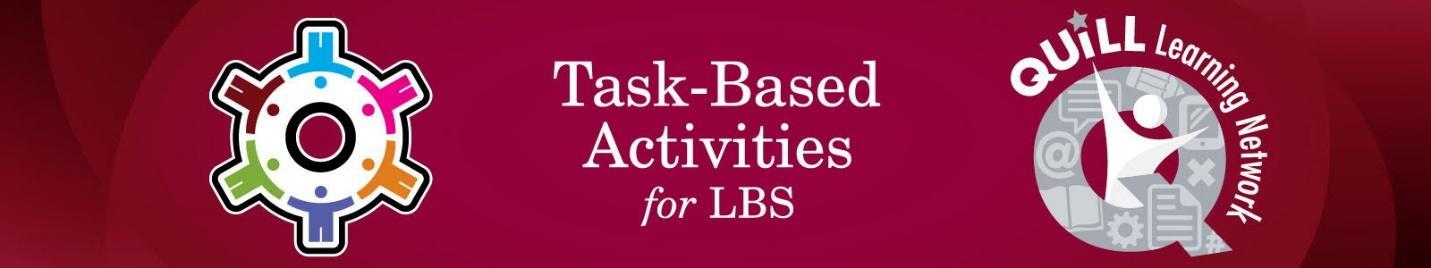 Task Title: Completing Application FormsOALCF Cover Sheet – Practitioner Copy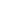 Learner Name: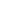 Date Started (m/d/yyyy):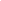 Date Completed (m/d/yyyy):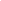 Successful Completion:  Yes  	No  Task Description: Complete applications for different purposes. Including college applications or employment applications. Competency: A: Find and Use Information B: Communicate Ideas and Information D: Use Digital Technology Task Groups: A1: Read continuous text A2: Interpret documents B2: Write continuous text B3: Complete and create documents D2: Use digital technologyLevel Indicators:A1.2:  	Read texts to locate and connect ideas and informationA2.3: 	Interpret somewhat complex documents to connect, 				evaluate and integrate informationB2.2:  	Write texts to explain and describe information and ideasB3.3a:  	Decide what, where and how to enter information in 				somewhat complex documentsD.2:  	        Perform well-defined, multi-step digital tasksPerformance Descriptors: See chart on last pageMaterials Required:Ontario’s Human Rights Code cardApplication for Admission to Ontario CollegesAlternative - Any application for EmploymentComputer with internet accessPen and PaperLearner InformationApplications are completed for many reasons in our daily lives. This task will help you understand the information needed and how to answer appropriately.   Work SheetTask 1: According to the Ontario Human Rights Commission, “it is not appropriate to include on application forms any questions that relate directly or indirectly to [certain] prohibited grounds of discrimination.” Look at the “Ontario’s Human Rights Code Card”. List five of these grounds.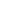 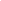 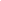 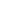 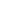 Task 2: Open an internet browser and enter the following website:  www.ontariocolleges.ca 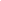 Task 3: Scan the page and decide what to navigate to find out more about programs available at your local college.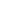 Task 4: Decide on the program that you want to apply to after you have completed a college career preparation program.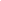 Task 5: Using this same website, create a new account for a college application.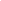 AlternativeTask 6: Complete an application for employment onlineThis task: Was successfully completed        Needs to be tried again  Learner Comments:Instructor (print):					Learner Signature: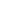 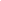 URLswww.ontariocolleges.ca
The website for applying to colleges in Ontario.Goal Path:EmploymentApprenticeshipSecondary SchoolPost SecondaryIndependenceLevelsPerformance DescriptorsNeeds WorkCompletes task with support from practitionerCompletes task independentlyA1.2scans text to locate informationA1.2locates multiple pieces of information in simple textsA1.2makes low-level inferencesA1.2makes connections between sentences and between paragraphs in a single textA1.2follows the main events of descriptive, narrative and informational textsA1.2obtains information from detailed readingA2.3performs complex searches using multiple search criteriaA2.3manages unfamiliar elements (e.g. vocabulary, context, topic) to complete tasksA2.3integrates several pieces of information from documentsA2.3uses layout to locate informationA2.3identifies the purpose and relevance of documentsA2.3makes inferences and draws conclusions from information displaysB2.2writes texts to explain and describeB2.2conveys intended meaning on familiar topics for a limited range of purposes and audiencesB2.2begins to sequence writing with some attention to organizing principles (e.g. time, importance)B2.2begins to select words and tone appropriate to the taskB2.2begins to organize writing to communicate effectivelyB3.3auses layout to determine where to make entriesB3.3amakes inferences to decide what, where and how to enter informationD.2selects and follows appropriate steps to complete tasksD.2locates and recognizes functions and commandsD.2makes low-level inferences to interpret icons and textD.2begins to identify sources and evaluate informationD.2performs simple searches using keywords (e.g. internet, software help menu)